WALLACE    SUPPLY LISTSupplies are needed on the first day of school.  Please have all supplies marked with your child’s name.Mrs. Hettel’s & Mrs. Rodriguez’s Students – 3 Year Old Programpocket folderbox of Kleenexpacks of hand or baby wipes1	box of quart size Ziploc bags1	large backpack (This bag should be easy for your child to get into. Zipper style works best. Please make sure a standard folder easily fits into book bag.)long sleeve paint shirt (an old t-shirt works best; please make sure your child’s name is           marked on it)set of extra clothing (underwear, socks and pants in a labeled Ziploc bag)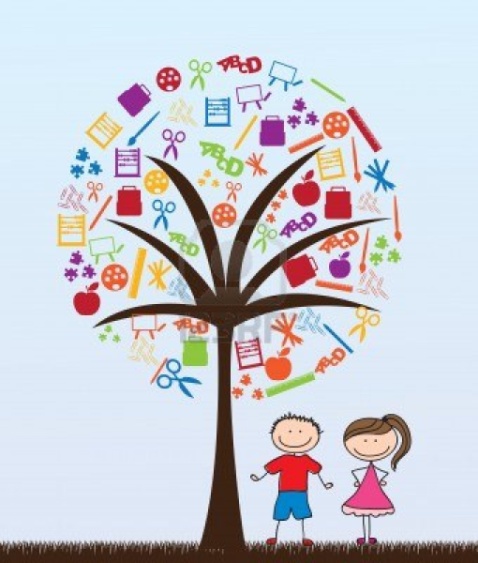 WALLACE PRE-SCHOOL SUPPLY LISTSupplies are needed on the first day of school.  Please have all supplies marked with your child’s name.Mrs. Hettel’s & Mrs. Rodriguez’s Students – 4 Year Old Programstandard spiral notebook pocket folderbox of Ziploc gallon size bags 2	containers of disinfecting wipes (Clorox brand preferred)1	box of Kleenex1	large backpack (This bag should be easy for your child to get into. Zipper    style backpacks work best. Please make sure a standard folder fits easily in it.)long sleeve paint shirt marked with child’s name (an old t-shirt works best)1	set of extra clothing (underwear, socks and pants in a labeled Ziploc bag)